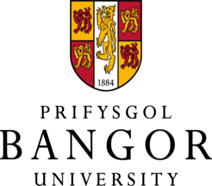 Prifysgol BangorCOFNODION Y CYNGORMewn cyfarfod o’r Cyngor a gynhaliwyd yn y Brifysgol ddydd Gwener, 6 Mai 2022.Presennol:Mrs Marian Wyn Jones (Cadeirydd), Mr James Avison, Mr Mabon Dafydd, Yr Athro Iwan Davies, Mr Eric Hepburn, Dr Llion Jones, Mr Marc Jones, Mr Kailesh Karavadra, Syr Paul Lambert, Mrs Alison Lea-Wilson, Dr Ian Rees, Yr Athro Oliver Turnbull, Yr Athro Jean White, Dr Lynne Williams a Mrs Gwenan Hine (Ysgrifennydd).Ymddiheuriadau: Dr Myfanwy Davies, Mr Atul Devani, Mr Rob Eastwood, Ms Julie Perkins a'r Athro Gareth RobertsYn bresennol hefyd: Yr Athro Nicky Callow, Yr Athro Andrew Edwards, Mrs Tracy Hibbert, Dr Kevin Mundy, Yr Athro Paul Spencer, Mrs Lorraine Westwood a Mr Lars Wiegand. Arsylwi:Mr Celt John, Llywydd Etholedig UMCB, Ms Nyah Lowe, Llywydd Etholedig Undeb y Myfyrwyr, a Ms Shauna Mallinson, RSM UK Risk Assurance Services LLP. Ymhellach, roedd Dr Christian Dunn, Dirprwy Is-ganghellor Cynorthwyol dros Gynaliadwyedd yn bresennol ar gyfer eitem 21.67. Cynhaliwyd y cyfarfod yn Ystafell Gynhadledd Cledwyn 3, Prifysgol Bangor a thrwy Zoom.21.63 CROESOCroesawodd y Cadeirydd Ms Nyah Lowe, Llywydd Etholedig Undeb y Myfyrwyr, a Mr Celt John, Llywydd Etholedig UMCB, a oedd yn arsylwi’r cyfarfod cyn dechrau yn eu swyddi ym mis Gorffennaf 2022.  21.64 PENODI AELOD ANNIBYNNOL A.	Hysbysodd y Cadeirydd yr aelodau bod ymarfer recriwtio wedi’i gynnal i ddod o hyd i Aelod Annibynnol newydd o'r Cyngor, a hwyluswyd gan ymgynghorwyr recriwtio Minerva. Arweiniodd hynny at lunio rhestr fer a chafwyd cyfweliadau yn ystod mis Ebrill 2022. Nodwyd bod y panel cyfweld yn cynnwys aelodau o’r Pwyllgor Enwebiadau a Llywodraethu, sef Cadeirydd a Dirprwy Gadeiryddion y Cyngor, yr Is-ganghellor, a'r Prif Swyddog Gweithredu. Yn dilyn y broses gyfweld dymunai’r Panel Penodi argymell i’r Cyngor fod yr Athro Timothy Wheeler yn cael ei benodi fel aelod annibynnol o’r Cyngor, am gyfnod cychwynnol o 4 blynedd. Nodwyd bod y Cyngor wedi derbyn bywgraffiad yr Athro Wheeler ym mhapurau'r cyfarfod.B.	Yn dilyn ystyriaeth cymeradwyodd y Cyngor argymhelliad y Panel Penodi, a phenodwyd yr Athro Timothy Wheeler yn briodol fel Aelod Annibynnol am dymor cychwynnol o bedair blynedd. Ymunodd yr Athro Wheeler â chyfarfod y Cyngor21.65 LLONGYFARCHIADAUA.	Ar dderbyn Cadair Athro er Anrhydedd:Dr Mark Gilbert, Pennaeth Rhaglen, Culham Centre for Fusion Energy, Awdurdod Ynni Atomig y Deyrnas Unedig, fel Athro er Anrhydedd yn y Sefydliad Dyfodol NiwclearYr Athro Paul Smith, Cyfarwyddwr Technegol ANSWERS yn Jacobs, wedi ei ailbenodi yn Athro er Anrhydedd yn y Sefydliad Dyfodol Niwclear.Yr Athro John Stairmand, Cyfarwyddwr Technegol, Jacobs, wedi ei ailbenodi yn Athro er Anrhydedd yn y Sefydliad Dyfodol Niwclear.B.	Ar ran y Cyngor, bu i’r Cadeirydd longyfarch pawb a restrwyd yn wresog.21.66 MARWOLAETHAUA.	Cyfeiriodd y Cadeirydd at farwolaethau diweddar y canlynol:Mr Henry Brian Eardley, cyn aelod staff yn y Gwasanaethau Campws ac YstadauMr Malcolm John, cyn aelod staff yn yr Ysgol Gwyddorau Meddygol ac IechydMr Atsuko Papworth, myfyriwr yn yr Ysgol Cyfrifiadureg a PheiriannegMr Henry Arthur Smith, cyn aelod staff y Gwasanaethau Campws ac YstadauB.	Bu'r aelodau yn dawel er cof amdanynt. 21.67	DATGELU BUDDIANNAUA.	Atgoffwyd yr aelodau y dylid datgelu unrhyw fudd personol, ariannol neu fanteisiol mewn unrhyw fater a oedd i’w ystyried yn y cyfarfod hwn cyn i'r mater hwnnw gael ei ystyried. B.	Ni ddatgelwyd unrhyw fudd yn y materion a oedd ar yr agenda. 21.68 DIWEDDARIAD AR GYNALIADWYEDDA.	Cyflwynwyd Dr Christian Dunn, Dirprwy Is-ganghellor Cynorthwyol (Cynaliadwyedd), gan yr Athro Turnbull, a nododd fod Prifysgol Bangor wedi gwneud cynnydd sylweddol o ran cynaliadwyedd yn y blynyddoedd diwethaf, a bod hynny’n cael ei adlewyrchu ym mherfformiad cadarnhaol y Brifysgol mewn nifer o dablau cynghrair cynaliadwyedd. Ymhellach, roedd penodi Dr Dunn i gynorthwyo â datblygu’r gweithgareddau hyn, ynghyd â chymeradwyo Strategaeth Gynaliadwyedd y Brifysgol, wedi helpu i wireddu uchelgais y Brifysgol yn y maes hwn.	Hysbysodd Dr Dunn y Cyngor fod ystyr llawer ehangach i gynaliadwyedd na chanolbwyntio ar yr amgylchedd fel y deellir yn gyffredin. Roedd y diffiniad a ddefnyddiwyd gan Lywodraeth Cymru yn Neddf Llesiant Cenedlaethau’r Dyfodol (Cymru) 2015 yn dosbarthu cynaliadwyedd yn ôl agweddau economaidd, cymdeithasol, amgylcheddol a diwylliannol. Roedd y Brifysgol yn ffocysu gweithgareddau ar draws holl feysydd ei busnes, yn cynnwys yn y parth academaidd, gan integreiddio cynaliadwyedd i waith a wnelo â marchnata, y cwricwlwm ac ymchwil. Y nod oedd sicrhau bod myfyrwyr yn dewis Prifysgol Bangor oherwydd ei safiad ar gynaladwyedd, ac ar ôl cyrraedd bod cynaladwyedd yn rhan o bob rhaglen, a’u bod yn cael cynnig dewisiadau modiwl gyda ffocws penodol ar gynaladwyedd. Roedd y weledigaeth hon yn gofyn am ymrwymiad, trafodaethau a hyfforddiant i staff a myfyrwyr dros nifer o flynyddoedd, ond roedd eisoes yn amlwg bod staff a myfyrwyr yn y Brifysgol wedi ymroi i wneud gwahaniaeth o ran y mater hollbwysig hwn.	Amlygwyd nifer o fentrau penodol gan Dr Dunn, gan gynnwys:Bod y Brifysgol wedi ymrwymo i'r fenter 30 erbyn 30 ac wedi ei datblygu gam ymhellach trwy ymrwymo i 30 erbyn 30 mewn 30 gyda’r nod o warchod 30% o'r campws mewn 30 gwahanol faes trwy gadwraeth erbyn 2030; Gwefan cynaliadwyedd newydd; Adroddiadau Blynyddol ar Gynaliadwyedd; ac Ymrwymo i gynaliadwyedd ym mhopeth a wna’r Brifysgol, o waith ymchwil at farchnata, o reoli’r campws ac ystadau at brosesau strategol a chynllunio busnes.Cafwyd trafodaeth, gwnaed nifer o sylwadau, a gofynnwyd cwestiynau gan yr aelodau: Nododd yr Athro Turnbull, yn dilyn cwestiwn gan yr Athro White ynglŷn â goblygiadau ariannol cyflawni’r ymrwymiadau yn y Strategaeth, fod nifer o fentrau eisoes ar waith a fyddai’n sicrhau arbedion yn y tymor hir, megis defnyddio cerbydau trydan a rhesymoli’r ystâd. Ymhellach, adroddodd Dr Dunn fod darpar fyfyrwyr yn ei brofiad ef yn dymuno dod i Brifysgol Bangor i astudio ac y byddai mentrau fel 30 erbyn 30 mewn 30, er eu bod yn gofyn am rywfaint o fuddsoddiad cychwynnol, ymhen amser yn talu ar eu canfed o ran enw da’r Brifysgol am gynaliadwyedd.Holodd Mr Marc Jones am y dyraniad cyfalaf i brojectau ynni adnewyddadwy yn Henfaes a gofyn a oedd y Brifysgol wedi colli cyfleoedd yn y maes hwn. Nododd yr Athro Spencer fod y Brifysgol yn bendant yn edrych ar faterion cynaliadwy yng nghyswllt y fferm, gan gynnwys gwella economi ffermydd yr ucheldir trwy incwm o  ffynonellau cymysg, defnyddio gwlân yn gynaliadwy a lleihau dibyniaeth ar yr economi carbon. Roedd y Brifysgol hefyd yn ystyried defnyddio ynni solar, ond roedd hyn yn un o nifer o fentrau a oedd yn cael eu hystyried ar hyn o bryd. Mewn ymateb i gwestiwn a ofynnwyd gan Ms Julie Perkins cyn y cyfarfod yn ymwneud â sut i fesur cynnydd yn y maes hwn, cadarnhaodd Dr Dunn fod nifer o dargedau cynaliadwyedd cenedlaethol a rhyngwladol i'w cyrraedd, ac y byddai’r cynnydd a wneir hefyd yn cael ei ddangos trwy welliant yn safle’r Brifysgol mewn tablau cynghrair, megis yr un a gyhoeddwyd yn ddiweddar gan y Times Higher Education lle’r oedd safle’r Brifysgol wedi codi. Mewn ymateb i gwestiwn gan y Cadeirydd ynglŷn â sut y gallai'r Brifysgol fesur ymgysylltiad â myfyrwyr, nododd Dr Dunn ei ddymuniad i sefydlu pwyllgor cynaliadwyedd i fyfyrwyr a fyddai'n porthi eitemau i brif Grŵp Strategaeth Cynaliadwyedd y Brifysgol. Dywedodd Mrs Westwood wrth y Cyngor fod ei thîm eisoes yn gweithio gyda Dr Dunn mewn nifer o feysydd, gan gynnwys tynnu sylw at fuddion cynaliadwyedd yn nifer o raglenni'r Brifysgol, a rhoi lle amlwg i gynaliadwyedd yn y prosbectws diweddaraf. Byddai hyn yn parhau yn ffocws wrth symud ymlaen gan fod gan y Brifysgol naratif cadarnhaol iawn i'w adrodd yn hyn o beth.Mewn ymateb i gwestiwn gan Dr Rees am sut y gellid rhoi sicrwydd i’r Cyngor bod penderfyniadau a wneir yn y dyfodol ar agweddau megis cyllid a'r ystad hefyd yn cynnwys ystyriaethau cynaliadwyedd, nododd yr Athro Turnbull y byddai codi ymwybyddiaeth trwy ymgysylltu â staff yn golygu bod y materion hyn yn flaenllaw ym meddyliau aelodau staff. Ymhellach roedd Dr Dunn yn aelod o'r Pwyllgor Buddsoddi ac yn gweithio gydag asiantaethau allanol i ystyried materion megis teithio cynaliadwy. Yn ogystal, hysbysodd Mr Wiegand y Cyngor fod Gwasanaethau Campws ac Ystadau yn ystyried mwy o weithgareddau gweithredol fel uwchraddio goleuadau i fylbiau deuod allyrru golau (LED) ac yn ystyried gosod mwy o oleuadau a gânt eu hactifadu trwy ganfod symudiad, ar ben yr ystyriaethau mwy strategol am ystad gynaliadwy.B.	Llongyfarchodd y Cadeirydd yr Athro Turnbull a Dr Dunn ar eu llwyddiannau yn y maes hwn, ac yn arbennig am y newyddion diweddar fod y Brifysgol wedi sicrhau safle uwch yn nhabl cynaliadwyedd y Times Higher Education.  21.69 COFNODIONCadarnhawyd cofnodion y cyfarfod a gynhaliwyd 11 Chwefror 2022.  Darparwyd log gweithredu a oedd yn nodi’r cynnydd ar holl gamau gweithredu’r Cyngor a oedd yn weddill. Nododd y Cyngor yr adroddiadau cynnydd a'r camau gweithredu a gwblhawyd.  Parthed Cofnod 21.5C (Siarter Atodol) nododd Mrs Hine fod y ddeiseb am Siarter Atodol bellach wedi cael ei chyfeirio gan Ei Mawrhydi yn ôl i’r Cyfrin Gyngor. Disgwylid derbyn sylwadau terfynol gan Lywodraeth Cymru, a'r gobaith oedd y byddai’r broses wedyn yn symud ymlaen at y cam llofnodi. Nodwyd bod fersiwn Gymraeg o’r Siarter Atodol hefyd wedi cael ei chyflwyno i’r Cyfrin Gyngor, ac y byddai’r Brifysgol yn derbyn fersiynau Cymraeg a Saesneg wedi’u llofnodi maes o law.Mewn perthynas â chofnod 21.31 (Llywodraethu Academaidd) nododd y Cyngor y llythyr a dderbyniwyd gan Gyngor Cyllido Addysg Uwch Cymru (HEFCW) a oedd yn hysbysu’r Brifysgol bod ei hymatebion i'r datganiadau sicrwydd blynyddol wedi cael eu hystyried gan Bwyllgor Asesu Ansawdd HEFCW ac nad oedd angen cymryd unrhyw gamau pellach ar hyn o bryd. 21.70 DIWEDDARIAD Y CADEIRYDD A.	Nododd y Cyngor yr Adroddiad gan y Cadeirydd a oedd yn cynnwys diweddariad am y cyfarfod â Gweinidog y Gymraeg ac Addysg Llywodraeth Cymru, y wybodaeth ddiweddaraf am y Bil Addysg Drydyddol ac Ymchwil (Cymru) a diweddariad am gynllun pensiwn yr USS.B.	Yn ogystal, rhoddodd y Cadeirydd ddiweddariad i'r Cyngor am y broses o benodi Is-ganghellor newydd, a nodwyd bod y dyddiad cau ymhen ychydig ddyddiau. Hysbyswyd yr aelodau bod amserlen glir ar waith ar gyfer llunio rhestr hir, llunio rhestr fer a chyfweliadau terfynol, yn ogystal â chyfres o grwpiau ymgysylltu â rhanddeiliaid y byddai aelodau'r Cyngor yn derbyn gwahoddiad i gymryd rhan ynddynt. Y gobaith oedd y byddid yn cyflwyno argymhelliad ar gyfer penodiad i gyfarfod nesaf y Cyngor ym mis Gorffennaf. C.	Nododd y Cadeirydd y byddai Adolygiad o Effeithiolrwydd Llywodraethu yn cael ei gynnal yn ystod 2022, gan fod tair blynedd wedi mynd heibio ers i’r Adolygiad diwethaf gael ei gwblhau. Roedd union amserlen yr Adolygiad yn cael ei thrafod ar hyn o bryd, byddai'n cael ei chwblhau unwaith yr oedd canlyniadau archwiliad presennol RSM ar lywodraethu yn hysbys, a byddai mwy na thebyg yn cael ei gynnal yn yr hydref.21.71 DIWEDDARIAD YR IS-GANGHELLORA.	 Cyfyngiad ar Niferoedd Myfyrwyr   Nododd yr Is-ganghellor fod yr Adran Addysg wedi lansio ymgynghoriad yn gynt yn y flwyddyn ynglŷn â chyflwyno system i reoli’r nifer o fyfyrwyr sy'n mynd i sefydliadau addysg uwch yn Lloegr. Roedd nifer o opsiynau dan ystyriaeth ond y mater pennaf a allai effeithio ar brifysgolion Cymru oedd y posibilrwydd o gyfyngu ar nifer y myfyrwyr a allasai ddod o Loegr i astudio yng Nghymru. Roedd y mater yn cael ei adolygu'n barhaus o ran yr effaith ar y sector Addysg Uwch yng Nghymru. B.	Bil Drafft Addysg Drydyddol ac Ymchwil (Cymru)Hysbyswyd y Cyngor bod y Brifysgol yn monitro cynnydd y Bil Drafft Addysg Drydyddol ac Ymchwil (Cymru) ar ei hynt drwy’r Senedd ac y byddai’n parhau i hysbysu’r aelodau am y mater. C.	Llythyr Adolygiad Sefydliadol HEFCWNododd yr Is-ganghellor fod y Brifysgol wedi derbyn llythyr Adolygiad Sefydliadol HEFCW yn ei hysbysu o ganlyniad asesiad diweddaraf yr Adolygiad Risg Sefydliadol.  Adroddwyd bod y Brifysgol fel rheol yn derbyn llythyr Adolygiad Sefydliadol bob blwyddyn ond nad oedd wedi derbyn un ers 2019 oherwydd y pandemig. Nodwyd bod y Brifysgol wedi cael ei hasesu’n “gymedrol”, gyda nifer o gamau gweithredu wedi’u hamlygu i’w dwyn ymlaen dan nifer o benawdau: Cyllid; Llywodraethu a Rheoli; Ymchwil, Arloesi ac Ymgysylltu; Myfyrwyr ac Ansawdd; Ystadau; a Chyfeiriad Strategol Dilynodd trafodaeth a nododd aelodau'r Cyngor yr heriau presennol mae'r Brifysgol yn eu hwynebu o ran ei sefyllfa ariannol gan gynnwys chwyddiant, y setliad cyflog arfaethedig a'r goblygiadau sy'n deillio o gynllun pensiwn yr USS. Cydnabu'r Is-ganghellor yr heriau sydd o flaen y Brifysgol a chadarnhaodd y byddai’r Pwyllgor Cyllid a Strategaeth yn parhau i fonitro cynaliadwyedd ariannol y sefydliad. Cyfeiriwyd at y Strategaeth Cyflogadwyedd a'r Strategaeth Ehangu Mynediad yn y llythyr a gofynnodd y Cadeirydd am ddiweddariad ar y ddau ohonynt. Nododd yr Athro Spencer fod y Strategaeth Cyflogadwyedd bellach wedi cael ei chymeradwyo gan y Pwyllgor Gweithredu, a chyn hynny wedi bod yn destun ymgynghoriad â staff a myfyrwyr. Adroddwyd bod y strategaeth yn cynnwys tri amcan:      Ymgorffori sgiliau cyflogadwyedd a phriodoleddau proffesiynol trwy gydol y flwyddyn astudio;  Sicrhau bod myfyrwyr yn nodi ac yn datblygu eu nodweddion a’u profiadau personol o gyflogadwyedd; a Datblygu gwybodaeth, sgiliau a dealltwriaeth cydweithwyr academaidd o gyflogadwyedd i ennyn diddordeb ac ysbrydoli datblygiad myfyrwyr Nododd yr Athro Spencer y byddai cynnydd yn erbyn pob amcan yn y Strategaeth yn cael ei fynegi trwy ddangosyddion perfformiad allweddol.   Dywedodd Mrs Westwood wrth y Cyngor fod y Strategaeth Ehangu Mynediad yn datblygu'n dda a'i bod eisoes wedi cael ei chyflwyno i'r Pwyllgor Gweithredu ar ffurf ddrafft. Nodwyd bod y Strategaeth yn cwmpasu holl rychwant siwrnai myfyriwr drwy'r Brifysgol o ymgysylltu ar lefel ysgol at ddilyn llwybr addysg uwch, ac ymlaen wedyn at gyflogaeth, a'i bod yn cydblethu â'r strategaethau Cyflogadwyedd ac Addysgu a Dysgu. D.	Adroddiad y Pwyllgor GweithreduCyflwynodd yr Is-ganghellor adroddiad y Pwyllgor Gweithredu ac fe’i nodwyd. E.	WcráinRhoddodd yr Athro Edwards y wybodaeth ddiweddaraf i'r Cyngor am y gwaith sy'n cael ei wneud gan y Brifysgol yn sgil yr argyfwng yn Wcráin. Ychydig fisoedd yn ôl, yn dilyn ymholiadau gan Lywodraeth Cymru, roedd y Brifysgol wedi ymrwymo i gynnig un o'i neuaddau preswyl i'w defnyddio fel Canolfan Groeso, o dan reolaeth darparwr allanol. Nodwyd bod nifer o ffoaduriaid wedi cyrraedd y ganolfan yn dilyn hynny. Yn ogystal, bydd y Brifysgol yn croesawu dau fyfyriwr PhD o Wcráin yn fuan ac roedd wedi estyn allan i’r Cyngor Academyddion Mewn Perygl (Cara) yn cynnig rhoi gwaith i unigolyn o barth gwrthdaro.Diolchodd y Cadeirydd i'r Brifysgol am ddangos arweiniad ar y mater hwn a hefyd am fwrw ymlaen â'i chais i fod yn Brifysgol Noddfa.F	Diweddariad ar REF2021Hysbysodd yr Athro Spencer y Cyngor fod disgwyl i ganlyniadau REF2021 gael eu cyhoeddi’r wythnos ganlynol. Atgoffwyd yr aelodau y byddai'r Brifysgol yn derbyn canlyniadau ym mhob un o'r Unedau Asesu, ac y byddai'r rhain yn cael eu defnyddio i gyrraedd sgôr Gyfartalog ar Bwynt Graddfa. Roedd y Brifysgol yn barod am y canlyniadau ac wedi bod yn gweithio ers sawl mis ar ohebiaeth ddrafft fewnol ac allanol, gan gynnwys gohebiaeth ag aelodau'r Cyngor, gwefan ddrafft ac wedi paratoi sesiynau briffio yn ogystal. Nodwyd y dylai’r Cyngor gael gwybod y canlyniadau ar y dydd Iau.21.72 NEWYDDION DIWEDDARAF UNDEB Y MYFYRWYR   A.	Cyflwynodd Mr Avison a Mr Dafydd eu hadroddiadau i’r Cyngor, a thynnwyd sylw’n benodol at yr eitemau a ganlyn:Cynigiodd 20 o ymgeiswyr eu henwau ar gyfer swyddi’r Swyddogion Sabothol yn yr etholiadau diweddar, a phleidleisiodd cyfanswm o 2077 o fyfyrwyr, sef 16.6% o’r boblogaeth fyfyrwyr. Nodwyd y byddai Tîm Sabothol 2022/23 fel a ganlyn:Llywydd: Nyah LoweIs-lywydd Addysg: Elsie PearceIs-lywydd Chwaraeon: Lewis Thompson Is-lywydd Cymdeithasau a Gwirfoddoli: Sam Dickins Llywydd UMCB: Celt JohnRhyddhaodd y Swyddogion Sabothol ddatganiad am y sefyllfa yn Wcráin a chyfrannu at a llofnodi llythyr agored at Universities UK yn gofyn iddynt lobïo prifysgolion i gefnogi myfyrwyr o’r ardaloedd yr effeithiwyd arnynt. Mae Undeb y Myfyrwyr hefyd wedi bod yn gweithio gyda'r Brifysgol i gefnogi myfyrwyr o Wcráin, Belarus a Rwsia, a chynhaliwyd digwyddiad codi arian. Gwariwyd dyraniad o £103,605 o gronfa Gaeaf Gweithgar Lles HEFCW i gefnogi lles ac iechyd myfyrwyr cyn diwedd mis Mawrth a chafodd hynny effaith gadarnhaol ar fyfyrwyr. Darparwyd Adroddiad Astudiaeth Achos fel atodiad i bapurau'r Cyngor, yn rhoi mwy o fanylion am y gweithgareddau.Cyrhaeddodd Undeb y Myfyrwyr restr fer Gwobrau UCM Cymru yn ddiweddar gan gynnwys am y gwobrau Undeb Myfyrwyr y Flwyddyn ac Ymgyrch y Flwyddyn, am yr ymgyrch Tlodi ac Urddas Mislif, ac enillodd y Wobr Cymuned ac Undod yn cydnabod projectau eithriadol sydd wedi tynnu cymunedau ynghyd. Mae UMCB newydd ryddhau Arolwg Addysgu a Dysgu Cyfrwng Cymraeg i fyfyrwyr, gyda’r diben o sicrhau bod llais a hawliau pob myfyriwr Cymraeg ei iaith yn cael eu cydnabod trwy gydol y flwyddyn. Cynhaliwyd yr Eisteddfod Ryng-golegol ym Mangor ym mis Mawrth, gyda Phrifysgol Bangor yn cipio Tarian yr Eisteddfod am y 7fed tro yn olynol.C.	Diolchodd y Cadeirydd, ar ran y Cyngor, i Mr Avison a Mr Dafydd am eu hadroddiadau. 21.73 ADRODDIAD DOSBARTHIAD GRADDAUA.	Cyflwynodd yr Athro Callow Adroddiad Dosbarthiad Graddau 2020/21 ac atgoffa’r aelodau bod Fframwaith Asesu Ansawdd Cymru (2020) a gyhoeddwyd gan HEFCW, yn pennu cyfrifoldeb ar y Cyngor i sicrhau bod y brifysgol yn bodloni'r safonau a nodir yn y Fframwaith. Roedd yr Adroddiad Dosbarthiad Graddau yn cynnig gwybodaeth bellach am ganlyniadau gradd ac yn rhan bwysig o brosesau sicrhau ansawdd a llywodraethu’r brifysgol. Atgoffwyd aelodau’r Cyngor bod adroddiad llawn 2020/21 wedi'i ohirio eleni oherwydd problemau’n ymwneud â mynediad at borth HEIDI.	Nodwyd y pwyntiau canlynol yn benodol: Roedd yr adroddiad dosbarthiad graddau ar gyfer 2022 wedi cael ei wella eleni trwy ychwanegu dadansoddiad o gystadleuwyr, gwybodaeth am dariffau, a dadansoddiad mwy manwl o grwpiau demograffig a hefyd yn ôl maes pwnc.  Perfformiodd y Brifysgol yn gyson islaw lefel canolrif y sector rhwng 2015/16 (4% yn is) a 2019/20 (1% yn is), ond roedd perfformiad y Brifysgol yn erbyn y sector wedi gwella dros y blynyddoedd diwethaf ac yn achos 2020/21 roedd 2% yn uwch na chanolrif y sector.  Dyfarnwyd y Brifysgol yn 50fed (allan o 127), safle oedd yn sylweddol well o’i gymharu â 2015/16, pan oedd Bangor yn safle 92 (allan o 126), gan symud o’r chwartel isaf i safle rhyngchwartel. Roedd amrywiaeth yn y dosbarthiadau gradd rhwng meysydd pwnc, â’r graddau da a ddyfarnwyd yn agos at, neu’n gyson ag, isafswm y sector mewn tri maes pwnc: Marchnata, Gwyddorau Meddygol, a Systemau Gwybodaeth. Fodd bynnag, perfformiodd pum maes pwnc yn wael o’u cymharu â normau’r sector, gan ddisgyn yn is na chwartel isaf y sector: Astudiaethau Busnes, Economeg, Astudiaethau’r Cyfryngau, Gwyddorau Biofeddygol, a Nyrsio.  Roedd amrywiad yng nghyfran y graddau da a ddyfarnwyd o fewn gwahanol grwpiau demograffig, gyda bylchau cyrhaeddiad yn amlwg mewn rhai meysydd pwnc (e.e. rhywedd yng ngwyddorau iechyd Addysg a Gwella Iechyd Cymru, oedran mewn peirianneg electronig, anabledd yn yr Amgylchedd, Adnoddau Naturiol a Daearyddiaeth).	Yn dilyn cwestiynau gan yr Athro White mewn perthynas â bylchau cyrhaeddiad, nodwyd mai hon oedd y flwyddyn gyntaf i’r data gael eu cyflwyno yn y modd hwn, ac wrth symud ymlaen y byddai llawer mwy o gyfleoedd i gasglu data i olrhain siwrnai myfyrwyr o’u mynediad hyd at ganlyniadau cyflogaeth.  	Cododd Dr Rees bryder ynglŷn ag anghysondebau rhwng gwahanol Ysgolion, a nododd yr Athro Callow fod y Strategaeth Addysgu a Dysgu'n darparu ar gyfer cofnod cyrhaeddiad dysgu i bob myfyriwr, ac ymhellach y byddai'r gwaith sy'n mynd rhagddo gyda dadansoddeg dysgu yn cryfhau'r maes hwn. 	Diolchodd y Cadeirydd i'r Athro Callow am gyflwyno'r adroddiad a nododd y byddai gan y Cyngor ddiddordeb mewn clywed mwy am y camau sydd i'w cymryd i fynd i'r afael â bylchau cyrhaeddiad mewn cyfarfod yn y dyfodol.B.	Yn dilyn trafodaeth, cymeradwyodd y Cyngor Ddatganiad Canlyniadau Gradd 2020/21. 20.74 ADRODDIAD CYDRADDOLDEB BLYNYDDOL 2020-21 / ADRODDIAD AM Y BWLCH CYFLOG RHWNG Y RHYWIAU A.	Cyflwynodd yr Athro Nicky Callow Adroddiad Cydraddoldeb Blynyddol 2020-21 a oedd yn amlinellu data monitro cydraddoldeb yr holl staff a gyflogwyd yn y flwyddyn academaidd 2020-21 gan gynnwys cymariaethau â'r sector sefydliadau addysg uwch a thueddiadau, fel sy'n ofynnol gan Ddyletswydd Cydraddoldeb y Sector Cyhoeddus Deddf Cydraddoldeb 2010.  	Nodwyd bod themâu cydraddoldeb wedi cael eu cryfhau ar draws holl strategaethau'r Brifysgol, gan sicrhau bod ystyriaeth o amrywiaeth a chynhwysiant yn greiddiol i bopeth a wna’r Brifysgol. Yn ogystal, roedd y Brifysgol yn falch o wobrau a oedd yn dathlu ei hymrwymiad i gydraddoldeb rhyw ac adroddwyd bod y Brifysgol wedi ymrwymo'n llawn i Siarter Athena SWAN a bod ganddi wobr Efydd yn gydnabyddiaeth am waith a chynnydd yn y maes hwn. Mae’r ysgolion yn parhau i weithio tuag at wobrau ar lefel ysgol, ac roedd ymrwymiad ar lefel prifysgol i wneud cais am wobr Arian yn ystod 2023.B.	Cymeradwyodd y Cyngor Adroddiad Cydraddoldeb Blynyddol 2020-21.   C. 	Cyflwynodd Mrs Hibbert yr adroddiad Bwlch Cyflog rhwng y Rhywiau ac fe’i nodwyd gan y Cyngor. Yn benodol, adroddwyd bod y gofynion ar gyfer adrodd ar rywedd wedi dod i rym ar 6 Ebrill 2017, ond nad oeddynt yn gymwys i awdurdodau cyhoeddus yng Nghymru. Serch hynny, yn sgil trafodaethau yn y Gweithgor Cyflog Cyfartal ac fel y cytunwyd gyda'r undebau llafur, adroddwyd bod y brifysgol wedi cyhoeddi ei hadroddiad am y bwlch cyflog rhwng y rhywiau o'i gwirfodd. Nodwyd bod gan y bwlch cyflog rhwng y rhywiau yn y brifysgol amrywiant canolrifol o 7.2% (13.7% yn y Deyrnas Unedig), o blaid y rhai hynny sy'n hunan-ddiffinio yn wrywaidd yn hytrach na benywaidd. Er bod gan y Brifysgol gynllun gweithredu ar waith i leihau'r bwlch cyflog rhwng y rhywiau a bod bwlch canolrifol y brifysgol yn sylweddol is na'r bwlch cenedlaethol, roedd gwaith  i'w wneud o hyd i leihau/dileu'r bwlch hwn. Roedd y brifysgol hefyd wedi cyhoeddi manylion ei bwlch cyflog rhwng grwpiau ethnig o’i gwirfodd, ac wedi adrodd ar y blwch cyflog ar sail anabledd am y tro cyntaf eleni. Nodwyd bod gan y bwlch cyflog rhwng grwpiau ethnig yn y brifysgol amrywiant canolrifol o -1.7% (o blaid staff o gymunedau ethnig lleiafrifol), a bod gan y bwlch cyflog ar sail anabledd amrywiant canolrifol o 16.8% o blaid staff nad ydynt wedi nodi eu bod yn anabl. D.	Cafwyd trafodaeth am y ddau adroddiad a gwnaed nifer o sylwadau:Holodd Mr Avison a oedd staff yn ansicr ynglŷn â chynnig gwybodaeth am nodweddion gwarchodedig penodol, megis cyfeiriadedd rhywiol. Ymatebodd Mrs Hibbert fod y Brifysgol wedi sylwi ar hyn rai blynyddoedd yn ôl, ac yn dilyn sefydlu Grŵp LHDTC+ o dan arweiniad staff, sy’n cynnal ymgyrchoedd, yn trefnu digwyddiadau cymdeithasol ac yn darparu gwybodaeth i staff, gall y Brifysgol weld bod y niferoedd sy’n adrodd o dan yr adran hon yn dringo'n araf deg;  Gofynnodd yr Athro White, mewn perthynas â chwynion gan staff a myfyrwyr, a oedd gwybodaeth yn cael ei chadw mewn perthynas ag unrhyw nodweddion gwarchodedig yn ymwneud ag unigolion a oedd yn defnyddio'r prosesau hyn. Cadarnhaodd Mrs Hibbert, mewn perthynas â chwynion gan staff, a Mrs Hine, mewn perthynas â chwynion gan fyfyrwyr, y byddai hyn yn cael ei ystyried wrth symud ymlaen er mwyn gallu sylwi ar unrhyw dueddiadau neu fias.D.	Croesawodd y Cadeirydd y newyddion cadarnhaol a oedd yn y ddau adroddiad a nodi yn sgil sefydlu Pwyllgor Pobl a Diwylliannau'r Cyngor y byddid yn cyflwyno diweddariadau ynghylch y materion hyn i'r Pwyllgor hwnnw yn y lle cyntaf wrth symud ymlaen.21.75 GRADDIO 2022A. 	Derbynwyr Graddau Er Anrhydedd 2022Derbyniodd aelodau’r Cyngor y rhestr o unigolion a fyddai’n derbyn Graddau er Anrhydedd yn ystod seremonïau graddio haf 2022. Nodwyd bod is-bwyllgor y Pwyllgor Enwebiadau a Llywodraethu, a oedd yn cynnwys aelodau o’r Senedd, yn adolygu sail y Brifysgol dros ddyfarnu Graddau Er Anrhydedd yn y dyfodol. Nodwyd am y tro cyntaf fod gan y Brifysgol nifer o gategorïau y byddai unigolion yn cael eu henwebu oddi tanynt, sef: Gwasanaeth Cyhoeddus (gan gynnwys iechyd); Rhagoriaeth mewn Ysgolheictod ac Arloesi; Llwyddiannau ym Myd Chwaraeon; Cyfraniad at Ddiwylliant, Cerddoriaeth a Chelfyddydau Cymru a’r Gymraeg; Busnes ac Entrepreneuriaeth; Adloniant poblogaidd, cyfraniad at ddysgu trwy bob cyfrwng; Addysg; a Chyfraniad Rhanbarthol a/neu Gyfraniad i’r BrifysgolMewn ymateb i gwestiwn gan Mr Hepburn, cadarnhawyd bod materion yn ymwneud â chydraddoldeb, amrywiaeth a chynhwysiant wedi cael eu trafod mewn cryn fanylder yn y Pwyllgor ond y byddai'r broses yn elwa o gael mwy o dryloywder yn hyn o beth yn y dyfodol. Yn ogystal, gwnaeth Mr Hepburn gais bod y Cyngor yn derbyn gwybodaeth fywgraffyddol fanylach mewn perthynas â'r unigolion hynny a fyddai’n cael eu henwebu yn y dyfodol.B.	Trefniadau Graddio	Rhoddodd yr Athro Turnbull ddiweddariad i’r Cyngor ynglŷn â threfniadau pythefnos y seremonïau graddio yn yr haf, a gynhelir rhwng 30 Mehefin ac 14 Gorffennaf 2022.  Nodwyd y byddai’r myfyrwyr yn graddio fesul pwnc, a phob un o’r tair carfan (2019/20, 2020/21 a 2021/22) yn graddio ar yr un diwrnod. Byddai cyfres o ddigwyddiadau’n gysylltiedig â Cherddoriaeth 100: Dathlu 100 mlynedd o Gerddoriaeth ym Mangor yn dod i uchafbwynt trwy gynnal digwyddiadau yn ystod y seremonïau graddio. Yn ogystal, comisiynwyd cerdd Gymraeg newydd, a cherdd Saesneg newydd, i'w darllen ar goedd yn y seremonïau. Yn olaf, adroddwyd bod y Brifysgol wedi comisiynu dau bortread, un o Mary Sutherland, y ferch gyntaf yn y byd i raddio mewn coedwigaeth, a raddiodd o Brifysgol Bangor, ac un o Syr Robert Edwards, enillydd Gwobr Nobel, a raddiodd hefyd o Fangor. 	Gwahoddodd y Cadeirydd holl aelodau’r Cyngor i ddod i’r seremoni raddio a gynhelir cyn cyfarfod nesaf y Cyngor ar 8 Gorffennaf 2022. 21.76 RECRIWTIO MYFYRWYRA.	Rhoddodd yr Athro Andrew Edwards ddiweddariad i'r Cyngor ynglŷn â’r ffigurau presennol parthed recriwtio myfyrwyr ar hyn o bryd, a nodwyd bod y Brifysgol bellach wedi symud o'r cam ymgeisio at y cam derbyn. Unwaith eto, atgoffwyd y Cyngor bod y gostyngiad cyffredinol yn y ddarpariaeth a gomisiynir gan Addysg a Gwella Iechyd Cymru yn effeithio ar y niferoedd cyffredinol.  B	Croesawodd y Cyngor y newyddion cadarnhaol ynghylch recriwtio myfyrwyr a nododd, gyda diolch, waith caled ac ymroddiad aelodau staff ar draws y sefydliad. 21.77 ADRODDIAD YSTADAUA.	Rhoddodd Mr Wiegand ddiweddariad i’r Cyngor ar Weledigaeth Ystadau 2030+, ac yn benodol ar y projectau yn ymwneud â’r Cwad Allanol, a thrawsnewid Parc y Coleg.  Nodwyd y pwyntiau canlynol yn benodol:Bydd maes parcio'r Cwad Allanol yn cael ei gau a byddir yn ei ddatblygu yn faes i gerddwyr; Roedd gwaith hefyd wedi'i gynllunio ar gyfer lobi'r Brif Fynedfa i greu gofod mwy agored; Byddai’r gwaith ar Barc y Coleg yn cymryd sawl mis a byddai’n agor y parc i greu gofod gwyrdd croesawgar, a fyddai’n cynnig golygfeydd newydd, yn cymell twf coed gwell, yn gwella mynedfeydd ac yn cyfoethogi bioamrywiaeth ar y safle.B.	Diolchodd y Cadeirydd i Mr Wiegand am ei adroddiad, a nododd y Cyngor ddiweddariad Mr Wiegand i’r Log Gweithredu yn ymwneud â Thŷ Cychod Nantporth, ac adeilad yr Hen Swyddfa Bost.21.78 PWYLLGOR CYLLID A STRATEGAETHA.	Nodwyd yr adroddiad am gyfarfod y Pwyllgor Cyllid a Strategaeth a gynhaliwyd 11 Mawrth 2022  (ynghlwm fel Atodiad I i gopi swyddogol y Cofnodion). B.	Mewn perthynas â chofnod 2122-39 b) (Monitro Ariannol): nodwyd y cyflwynwyd papur i’r Pwyllgor a oedd yn crynhoi perfformiad ail chwarter 2020/21 yn ymdrin â’r Datganiad Incwm a Gwariant Cynhwysfawr, y Fantolen a’r Datganiad Llif Arian. 21.79 PWYLLGOR ARCHWILIO A RISG	Nodwyd yr adroddiad am gyfarfod y Pwyllgor Archwilio a Risg a gynhaliwyd 11 Mawrth 2022 (ynghlwm fel Atodiad II i gopi swyddogol y cofnodion). Nododd Mr Hepburn y byddai'r Cyngor yn derbyn adroddiad yn rhoi sylw trwyadl i brosesau rheoli risg yn ei gyfarfod ym mis Gorffennaf. B. 	Derbyniodd y Cyngor adroddiad ar y Risgiau Corfforaethol Gweddillol Eithafol ac Uchel a nododd fod 12 o’r 23 risg sydd ar Gofrestr Risgiau Corfforaethol y brifysgol wedi cael eu pennu’n weddillol eithafol neu uchel, h.y., o gymhwyso dulliau rheoli'r brifysgol, yn rhai a fyddai'n cael effaith fawr neu gritigol, ac yn debygol neu bron yn sicr o ddwyn ffrwyth yn y 1-3 blynedd nesaf.  21.80 	FFORWM YMGYSYLLTU AR Y CYDNodwyd yr Adroddiad ynghylch cyfarfod cyntaf y Fforwm Ymgysylltu ar y Cyd a gynhaliwyd 27 Ebrill 2022 (ynghlwm fel Atodiad III i gopi swyddogol y Cofnodion). 21.38 PWYLLGOR MATERION Y GYMRAEGNodwyd yr adroddiad am gyfarfod Pwyllgor Materion y Gymraeg a gynhaliwyd 25 Chwefror 2022 (ynghlwm fel Atodiad IV i gopi swyddogol y cofnodion). 21.82 PWYLLGOR IECHYD A DIOGELWCHOherwydd na chyfarfu’r Pwyllgor Iechyd a Diogelwch ers cyfarfod diwethaf y Cyngor, nodwyd adroddiad o fewn y flwyddyn a oedd yn ymwneud â damweiniau a digwyddiadau ac absenoldeb salwch. Yn ogystal, dywedodd Dr Mundy wrth y Cyngor fod y Brifysgol yn dychwelyd yn araf deg at fodel tebycach i fusnes fel arfer gydag arwyddion Covid-19 yn cael eu tynnu i lawr mewn pryd i’r seremonïau graddio, a’r Asesiad Risg Coronafeirws presennol yn cael ei ddatblygu i fod yn asesiad risg iechyd y cyhoedd mewn gweithle mwy generig. 21.83 FFARWELIONododd Cadeirydd y Cyngor mai hwn oedd cyfarfod olaf Mr Avison fel Llywydd Undeb y Myfyrwyr a Mr Dafydd fel Llywydd UMCB. Ar ran y Cyngor cyfan, diolchodd y cadeirydd am eu parodrwydd i weithio gyda'r Cyngor a'r brifysgol a'u harweinyddiaeth a dymuno’n dda i'r ddau ohonynt yn eu gyrfaoedd yn y dyfodol. Diolchwyd hefyd i Ms Leah Edge, Cynorthwyydd Llywodraethu a oedd yn symud i swydd arall yn y Brifysgol, am gefnogi'r Cadeirydd ac aelodau'r Cyngor dros gyfnod o fwy na dwy flynedd.